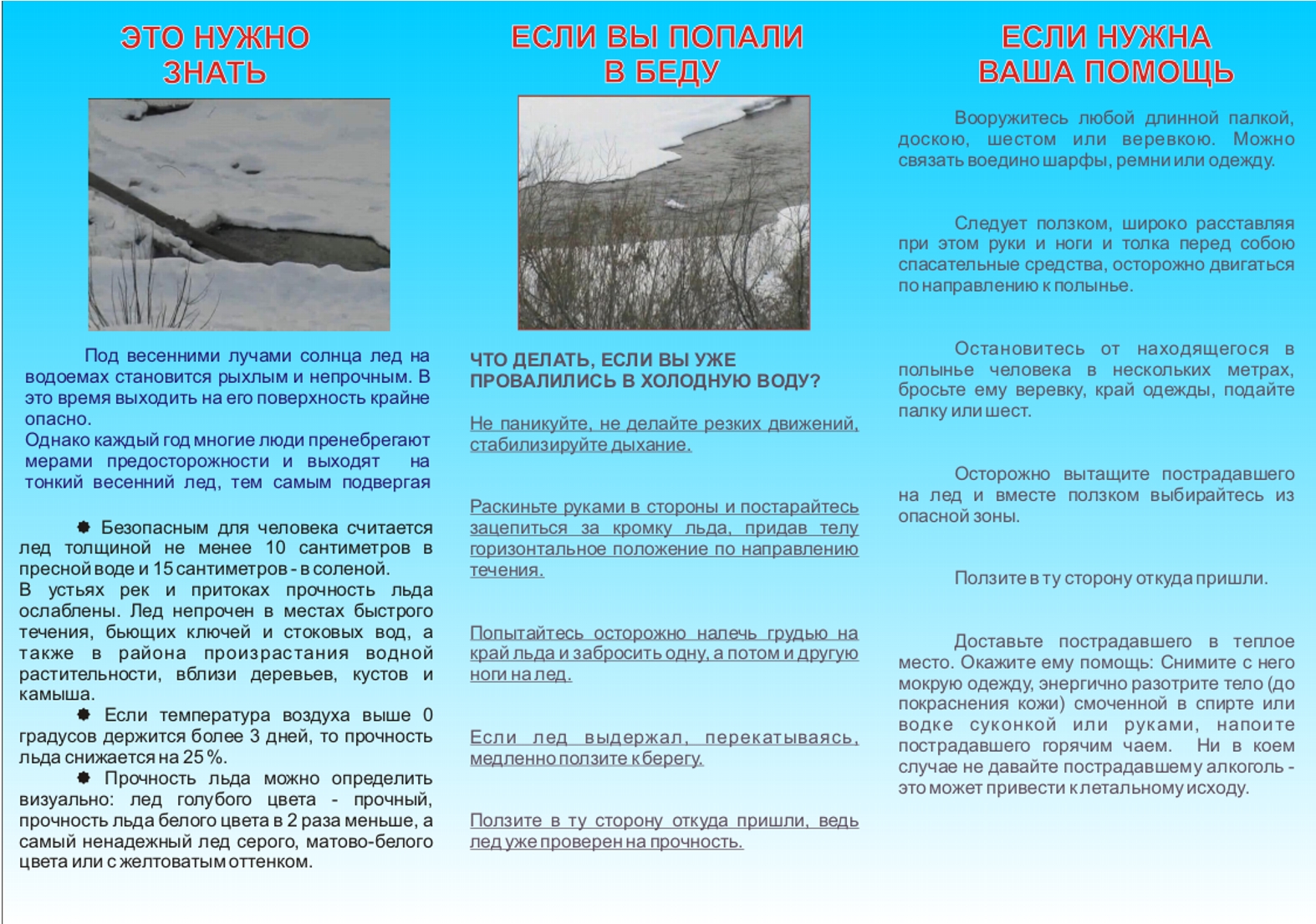 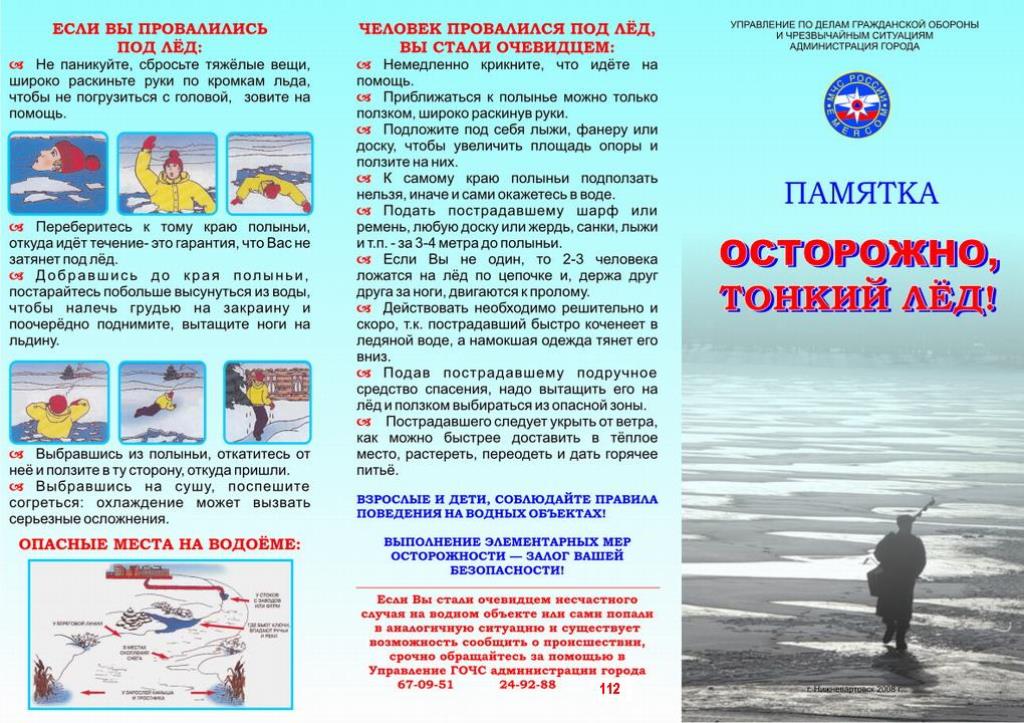 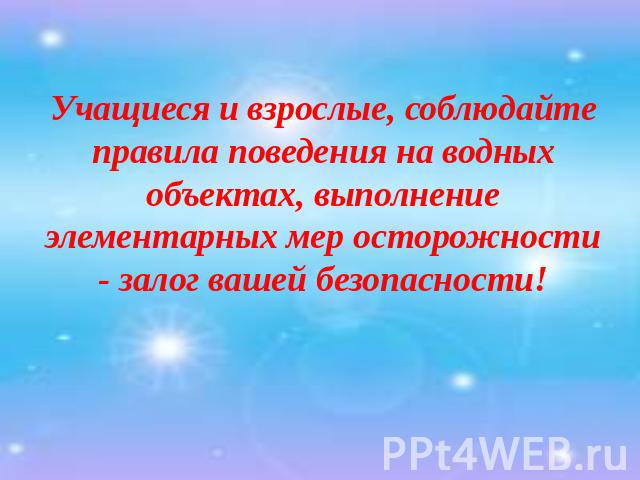 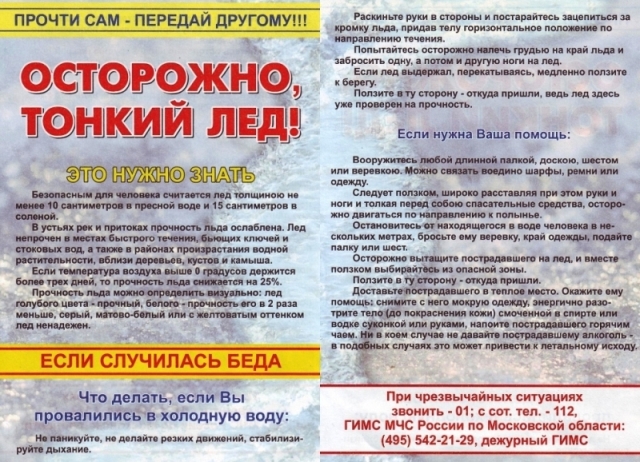 Российская Федерация,Кемеровская область, Кемерово г., Ленина проспект, 55-А(3842) 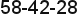 (3842) 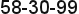 